В соответствии с постановлением Президиума ЦК Профсоюза №30-1 от 25.06.2020 г. «О действиях профсоюза в период действия ограничительных мер, связанных с распространением новой коронавирусной инфекции» и в связи с сохраняющейся напряженной санитарно-эпидемиологической обстановкой, обусловленной продолжающейся угрозой распространения новой коронавирусной инфекции, в целях дальнейшей координации действий Российского профсоюза трудящихся авиационной промышленности и его организаций (далее – Профсоюз), в том числе посредством продолжающегося еженедельного обобщения информации о ситуации в регионах и на предприятиях, обеспечения контроля соблюдения трудовых прав работников, а также минимизации последствий распространения новой коронавирусной инфекции президиум Центрального комитета Профсоюза п о с т а н о в л я е т:1. Утвердить формы отчётности для территориальных и первичных общественных организаций Профсоюза по мониторингу ситуации в связи с продолжающейся угрозой распространения новой коронавирусной инфекции (приложение №1, №2).2. Председателям территориальных и первичных общественных организаций Профсоюза продолжить еженедельное обобщение мониторинга ситуации, связанной с угрозой распространения новой коронавирусной инфекции и направлять информацию по утверждённым формам в отдел социально-трудовых отношений Профсоюза до 14:00 четверга по московскому времени (в период до направления дополнительной информации о его приостановлении).3. Отделу социально-трудовых отношений Профсоюза обобщать полученную информацию и готовить еженедельный сводный отчёт для принятия мер в случае выявления по итогам мониторинга нарушения прав членов Профсоюза, нарушения норм действующего законодательства, иной информации, требующей принятия мер.4. Контроль за выполнением постановления возложить на Кононова Ю.И., заместителя председателя Профсоюза и отдел социально-трудовых отношений Профсоюза (Соляник И.Н.).Председатель                                                                                        А.В. ТихомировПриложение № 1Утверждёнпрезидиумом Центрального Комитета Профавиа(протокол от 09.12.2020 № 34, постановление № 34 -8)Приложение № 2Утверждёнпрезидиумом Центрального Комитета Профавиа(протокол от 09.12.2020 № 34, постановление № 34 -8)ggggОБЩЕСТВЕННАЯ ОРГАНИЗАЦИЯ«РОССИЙСКИЙ ПРОФЕССИОНАЛЬНЫЙ СОЮЗ ТРУДЯЩИХСЯ АВИАЦИОННОЙ ПРОМЫШЛЕННОСТИ»ОБЩЕСТВЕННАЯ ОРГАНИЗАЦИЯ«РОССИЙСКИЙ ПРОФЕССИОНАЛЬНЫЙ СОЮЗ ТРУДЯЩИХСЯ АВИАЦИОННОЙ ПРОМЫШЛЕННОСТИ»ОБЩЕСТВЕННАЯ ОРГАНИЗАЦИЯ«РОССИЙСКИЙ ПРОФЕССИОНАЛЬНЫЙ СОЮЗ ТРУДЯЩИХСЯ АВИАЦИОННОЙ ПРОМЫШЛЕННОСТИ»ОБЩЕСТВЕННАЯ ОРГАНИЗАЦИЯ«РОССИЙСКИЙ ПРОФЕССИОНАЛЬНЫЙ СОЮЗ ТРУДЯЩИХСЯ АВИАЦИОННОЙ ПРОМЫШЛЕННОСТИ»(ПРОФАВИА)(ПРОФАВИА)(ПРОФАВИА)(ПРОФАВИА)ЦЕНТРАЛЬНЫЙ КОМИТЕТЦЕНТРАЛЬНЫЙ КОМИТЕТЦЕНТРАЛЬНЫЙ КОМИТЕТЦЕНТРАЛЬНЫЙ КОМИТЕТПРЕЗИДИУМПРЕЗИДИУМПРЕЗИДИУМПРЕЗИДИУМПОСТАНОВЛЕНИЕПОСТАНОВЛЕНИЕПОСТАНОВЛЕНИЕПОСТАНОВЛЕНИЕ09 декабря 2020 г.МоскваМосква№ 34-8 Об утверждении форм отчётности по мониторингу ситуации в связи с продолжающейся угрозой распространения новой коронавирусной инфекции  Об утверждении форм отчётности по мониторингу ситуации в связи с продолжающейся угрозой распространения новой коронавирусной инфекции  Форма еженедельной отчётности ТПОО для предоставления данных в ЦК ПРОФАВИА                                                                                                                                             по борьбе с угрозой распространения коронавирусной инфекции в РоссииФорма еженедельной отчётности ТПОО для предоставления данных в ЦК ПРОФАВИА                                                                                                                                             по борьбе с угрозой распространения коронавирусной инфекции в РоссииФорма еженедельной отчётности ТПОО для предоставления данных в ЦК ПРОФАВИА                                                                                                                                             по борьбе с угрозой распространения коронавирусной инфекции в РоссииФорма еженедельной отчётности ТПОО для предоставления данных в ЦК ПРОФАВИА                                                                                                                                             по борьбе с угрозой распространения коронавирусной инфекции в РоссииФорма еженедельной отчётности ТПОО для предоставления данных в ЦК ПРОФАВИА                                                                                                                                             по борьбе с угрозой распространения коронавирусной инфекции в РоссииФорма еженедельной отчётности ТПОО для предоставления данных в ЦК ПРОФАВИА                                                                                                                                             по борьбе с угрозой распространения коронавирусной инфекции в РоссииФорма еженедельной отчётности ТПОО для предоставления данных в ЦК ПРОФАВИА                                                                                                                                             по борьбе с угрозой распространения коронавирусной инфекции в РоссииФорма еженедельной отчётности ТПОО для предоставления данных в ЦК ПРОФАВИА                                                                                                                                             по борьбе с угрозой распространения коронавирусной инфекции в РоссииПОЛНОЕ НАИМЕНОВАНИЕ ТПООПОЛНОЕ НАИМЕНОВАНИЕ ТПООПОЛНОЕ НАИМЕНОВАНИЕ ТПООПОЛНОЕ НАИМЕНОВАНИЕ ТПОО№ п/пНаименование вида запрашиваемой информацииДА/НЕТКОЛИЧЕСТВО  Краткое содержание 1Количество предприятий, на которых работники обеспечены средствами индивидуальной защиты от коронавируса (маски, перчатки, дезинфицирующие средства)2На каком количестве предприятий проводится бесконтактное измерение температуры? 3На каком количестве предприятий проводятся тесты на коронавирус за счёт работодателя?  (указать регулярность тестирования)4На каком количестве предприятий обеспечивается возможность удалённой работы для лиц в возрасте 65 лет и старше (если нет, то по какой причине)5На каком количестве предприятий введён режим простоя (размер оплаты при введённом режиме, указать предприятия)6Количество работников, уволенных по сокращению численности или штата (указать за последнюю отчетную неделю; указать предприятия)7Ожидаете ли вы массовое сокращение численности или штата работников организаций в среднесрочной перспективе (указать предприятия, указать причины)?8Количество работников, переведённых на дистанционную форму работы9Количество выявленных случаев снижения работникам размера заработной платы в связи с их переводом на дистанционную форму работы (указать предприятия)10Количество выявленных случаев задержки заработной платы (число пострадавших работников и общий объем задолженности, указать предприятия)11Введение на предприятиях режима неполного рабочего времени (конкретизировать информацию о введённом режиме: неполная рабочая неделя; сокращённый рабочий день период введения, указать предприятия)12Участие представителя профсоюза в работе оперативного штаба по борьбе с коронавирусом (указать предприятия, на которых представитель не включён в оперативный штаб)13Введение новых ограничительных мер в вашем регионе, в связи с распространением коронавирусной инфекции за последний отчётный период (основание; указать какие меры и сроки введения)14Иная проблематика, требующая решений не обозначенная вышеперечисленными вопросами..Председатель_______________________________________________________(подпись)(расшифровка подписи)«____» __________ 20___ г.Форма еженедельной отчётности ППОО для предоставления данных в ЦК ПРОФАВИА  (или в ТПОО: для ППОО, входящих в ТПОО) по борьбе с угрозой распространения коронавирусной инфекции в РоссииФорма еженедельной отчётности ППОО для предоставления данных в ЦК ПРОФАВИА  (или в ТПОО: для ППОО, входящих в ТПОО) по борьбе с угрозой распространения коронавирусной инфекции в РоссииФорма еженедельной отчётности ППОО для предоставления данных в ЦК ПРОФАВИА  (или в ТПОО: для ППОО, входящих в ТПОО) по борьбе с угрозой распространения коронавирусной инфекции в РоссииФорма еженедельной отчётности ППОО для предоставления данных в ЦК ПРОФАВИА  (или в ТПОО: для ППОО, входящих в ТПОО) по борьбе с угрозой распространения коронавирусной инфекции в РоссииФорма еженедельной отчётности ППОО для предоставления данных в ЦК ПРОФАВИА  (или в ТПОО: для ППОО, входящих в ТПОО) по борьбе с угрозой распространения коронавирусной инфекции в РоссииФорма еженедельной отчётности ППОО для предоставления данных в ЦК ПРОФАВИА  (или в ТПОО: для ППОО, входящих в ТПОО) по борьбе с угрозой распространения коронавирусной инфекции в РоссииФорма еженедельной отчётности ППОО для предоставления данных в ЦК ПРОФАВИА  (или в ТПОО: для ППОО, входящих в ТПОО) по борьбе с угрозой распространения коронавирусной инфекции в РоссииФорма еженедельной отчётности ППОО для предоставления данных в ЦК ПРОФАВИА  (или в ТПОО: для ППОО, входящих в ТПОО) по борьбе с угрозой распространения коронавирусной инфекции в РоссииПОЛНОЕ НАИМЕНОВАНИЕ ППООПОЛНОЕ НАИМЕНОВАНИЕ ППООПОЛНОЕ НАИМЕНОВАНИЕ ППООПОЛНОЕ НАИМЕНОВАНИЕ ППОО№ п/пНаименование вида запрашиваемой информацииДА/НЕТКОЛИЧЕСТВО  Краткое содержание 1Обеспечение работников средствами индивидуальной защиты от коронавируса (маски, перчатки, дезинфицирующие средства)2Проводится ли бесконтактное измерение температуры? 3Проводятся ли тесты на коронавирус за счёт работодателя?  (регулярность)4Обеспечивается ли возможность удалённой работы для лиц в возрасте 65 лет и старше (если нет, то по какой причине)5Введение режима простоя (размер оплаты при введённом режиме)6Количество работников, уволенных по сокращению численности или штата (указать за последнюю отчетную неделю) 7Ожидаете ли вы массовое сокращение численности или штата работников организации в среднесрочной перспективе (указать причины)?8Количество работников, переведённых на дистанционную форму работы9Количество выявленных случаев снижения работникам размера заработной платы в связи с их переводом на дистанционную форму работы 10Количество выявленных случаев задержки заработной платы (число пострадавших работников и общий объем задолженности)11Введён ли в организации режим неполного рабочего времени (конкретизировать информацию о введённом режиме: неполная рабочая неделя; сокращённый рабочий день, период введения)12Участие в работе оперативного штаба по борьбе с коронавирусом (кто включён от профкома, должность)13Введение новых ограничительных мер в вашем регионе, в связи с распространением коронавирусной инфекции за последний отчётный период (основание; указать какие меры и сроки введения)14Иная проблематика, требующая решений не обозначенная вышеперечисленными вопросами..Председатель_______________________________________________________(подпись)(расшифровка подписи)«____» __________ 20___ г.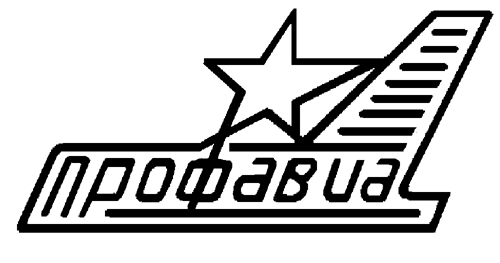 